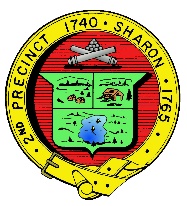 Town of SharonAdministrative Land Disturbance Review Stormwater Management Bylaw – Article IIConstruction Activity Discharges Amended May 2, 2022APPLICATIONDate Received (town use only)____________check if requesting an amendment A.  General Information:                                                   A.  General Information:                                                   A.  General Information:                                                   A.  General Information:                                                   A.  General Information:                                                   A.  General Information:                                                   A.  General Information:                                                   A.  General Information:                                                   Project LocationProject LocationProject LocationStreet Address: Street Address: Street Address:  Registered Land Registered LandCertificate: Certificate: Certificate:   Assessors Map/Plat Number  Assessors Map/Plat Number  Parcel/Lot Number  Book Number  Book Number  Book Number  Book Number  Page NumberIf more than one parcel:If more than one parcel:If more than one parcel:  Book Number  Book Number  Book Number  Book Number  Page Number  Assessors Map/Plat Number  Assessors Map/Plat Number  Parcel/Lot Number  Book Number  Book Number  Book Number  Book Number  Page NumberProperty OwnerProperty OwnerProperty OwnerAdditional Owners (if applicable)Additional Owners (if applicable)Additional Owners (if applicable)Additional Owners (if applicable)Additional Owners (if applicable)  Name  Name  Name  Name  Name  Name  Name  Name  Mailing Address  Mailing Address  Mailing Address  Mailing Address  Mailing Address  Mailing Address  Mailing Address  Mailing Address  City/Town, State, Zip  City/Town, State, Zip  City/Town, State, Zip  City/Town, State, Zip  City/Town, State, Zip  City/Town, State, Zip  City/Town, State, Zip  City/Town, State, Zip  Phone  Email  Email  Phone  Email  Email  Email  EmailApplicant (if different from owner)Applicant (if different from owner)Applicant (if different from owner)Representative (if any)Representative (if any)Representative (if any)Representative (if any)Representative (if any)  Name  Name  Name  Name  Name  Name  Name  Name  Company Name  Company Name  Company Name  Company Name  Company Name  Company Name  Company Name  Company Name  Mailing Address  Mailing Address  Mailing Address  Mailing Address  Mailing Address  Mailing Address  Mailing Address  Mailing Address  City/Town, State, Zip  City/Town, State, Zip  City/Town, State, Zip  City/Town, State, Zip  City/Town, State, Zip  City/Town, State, Zip  City/Town, State, Zip  City/Town, State, Zip  Phone  Email  Email  Phone  Email  Email  Email  EmailB.	Plan and/or Map Reference(s): (use additional paper if necessary)B.	Plan and/or Map Reference(s): (use additional paper if necessary)B.	Plan and/or Map Reference(s): (use additional paper if necessary)B.	Plan and/or Map Reference(s): (use additional paper if necessary)B.	Plan and/or Map Reference(s): (use additional paper if necessary)B.	Plan and/or Map Reference(s): (use additional paper if necessary)B.	Plan and/or Map Reference(s): (use additional paper if necessary)B.	Plan and/or Map Reference(s): (use additional paper if necessary)  Plant Title / Date / Prepared by, Signed by, Stamped by  Plant Title / Date / Prepared by, Signed by, Stamped by  Plant Title / Date / Prepared by, Signed by, Stamped by  Plant Title / Date / Prepared by, Signed by, Stamped by  Plant Title / Date / Prepared by, Signed by, Stamped by  Plant Title / Date / Prepared by, Signed by, Stamped by  Plant Title / Date / Prepared by, Signed by, Stamped by  Plant Title / Date / Prepared by, Signed by, Stamped by  Plant Title / Date / Prepared by, Signed by, Stamped by  Plant Title / Date / Prepared by, Signed by, Stamped by  Plant Title / Date / Prepared by, Signed by, Stamped by  Plant Title / Date / Prepared by, Signed by, Stamped by  Plant Title / Date / Prepared by, Signed by, Stamped by  Plant Title / Date / Prepared by, Signed by, Stamped by  Plant Title / Date / Prepared by, Signed by, Stamped by  Plant Title / Date / Prepared by, Signed by, Stamped byC. Signatures and Submittal RequirementsC. Signatures and Submittal RequirementsC. Signatures and Submittal RequirementsC. Signatures and Submittal RequirementsC. Signatures and Submittal RequirementsC. Signatures and Submittal RequirementsC. Signatures and Submittal RequirementsC. Signatures and Submittal RequirementsI hereby certify under the penalties of perjury that the foregoing Administrative Land Disturbance Review Application and accompanying plans, documents, and supporting data are true and complete to the best of my knowledge. I hereby certify under the penalties of perjury that the foregoing Administrative Land Disturbance Review Application and accompanying plans, documents, and supporting data are true and complete to the best of my knowledge. I hereby certify under the penalties of perjury that the foregoing Administrative Land Disturbance Review Application and accompanying plans, documents, and supporting data are true and complete to the best of my knowledge. I hereby certify under the penalties of perjury that the foregoing Administrative Land Disturbance Review Application and accompanying plans, documents, and supporting data are true and complete to the best of my knowledge. I hereby certify under the penalties of perjury that the foregoing Administrative Land Disturbance Review Application and accompanying plans, documents, and supporting data are true and complete to the best of my knowledge. I hereby certify under the penalties of perjury that the foregoing Administrative Land Disturbance Review Application and accompanying plans, documents, and supporting data are true and complete to the best of my knowledge. I hereby certify under the penalties of perjury that the foregoing Administrative Land Disturbance Review Application and accompanying plans, documents, and supporting data are true and complete to the best of my knowledge. I hereby certify under the penalties of perjury that the foregoing Administrative Land Disturbance Review Application and accompanying plans, documents, and supporting data are true and complete to the best of my knowledge. Signature of ApplicantSignature of ApplicantSignature of ApplicantSignature of ApplicantSignature of ApplicantSignature of ApplicantDateDateSignature of Property Owner (if different)Signature of Property Owner (if different)Signature of Property Owner (if different)Signature of Property Owner (if different)Signature of Property Owner (if different)Signature of Property Owner (if different)DateDateSignature of Representative (if any)Signature of Representative (if any)Signature of Representative (if any)Signature of Representative (if any)Signature of Representative (if any)Signature of Representative (if any)DateDate